Všeobecné zmluvné podmienky účasti v detskom dennom tábore„Spoznaj svoju obec“I.Úvodné ustanovenia1.Obstarávateľ – OZ „Labuť“ sa zaväzuje, že obstará objednávateľovi (zákonný zástupca maloletého, t. j. rodič, osvojiteľ, opatrovník alebo poručník) pre jeho maloleté dieťa vopred ponúknutú kombináciu služieb detského denného tábora2.Zmluvný vzťah medzi obstarávateľom a objednávateľom vzniká podpísaním prihlášky do detského tábora objednávateľom a jej prijatím obstarávateľom. Objednávateľ môže maloletého prihlásiť do detského tábora aj elektronickou formou; v tomto prípade vzniká zmluvný vzťah medzi obstarávateľom a objednávateľom prijatím prihlášky do tábora obstarávateľom.II.Cena táboraTábor je bezplatný. Podporený finančným grantom z projektu Nadácie ZSE „Rozprúdime regióny“.III. Ustálený časový harmonogram7,30 – 8,00 		– príchod detí8,00 – 10,00	 	– aktivity10,00 – 10,15 	-desiata10,15 – 12,30	 - aktivity12,30 – 13,00	- obed13,00 – 15,30 	- aktivity15,30 – 16,00	- odchod detíIV. Všeobecné ustanoveniaObjednávateľ zodpovedá za škodu, ktorú maloletý spôsobí úmyselne a je povinný nahradiť takto vzniknutú škodu v celom rozsahu ešte počas pobytu maloletého v tábore.Objednávateľ je povinný pri nástupe maloletého do tábora odovzdať zdravotníkovi vyplnené a podpísané tlačivá, a to Vyhlásenie zákonného zástupcu o bezinfekčnosti, Informácie o zdravotnom stave, originál, resp. fotokópiu kartičky poistenca maloletého. Tlačivá podľa predchádzajúcej vety sú zverejnené na webovej stránke obstarávateľa www.malezaluzie.sk a zákonný zástupca je povinný ich odovzdať v tlačenej forme v deň nástupu do denného tábora.Objednávateľ je povinný maloletého oboznámiť a poučiť ho o tom, že je povinný:-chrániť a neohrozovať svoje zdravie a zdravie ostatných účastníkov tábora, -dodržiavať a rešpektovať pokyny hlavného vedúceho, oddielových vedúcich, zdravotníka,-dodržiavať stanovený program,-informovať vedúceho o svojom úraze alebo úraze ktoréhokoľvek iného účastníka, ak sa o ňom dozvie, a tiež o akýchkoľvek zdravotných ťažkostiach, ktorými by trpeli, napr. nevoľnosť, bolesť hlavy, bolesť brucha a iné,-hlásiť vedúcemu akékoľvek vzdialenie sa od svojej skupiny (napr. WC, pitný režim, atď.)Objednávateľ je povinný zabezpečiť, aby si maloletý do detského tábora nepriniesol, nekonzumoval alkohol, cigarety a iné omamné látky a nepriniesol, nepoužíval pyrotechniku, zápalky, zapaľovače, ostré predmety vrátane nožov, chemické, horľavé a iné nebezpečné látky.V prípade nevhodného správania sa maloletého je možné jeho vylúčenie.Prevádzkovateľ má oprávnenie spracúvať osobné údaje dotknutej osoby v rozsahu obrazových snímok (fotografií) a obrazových a zvukových záznamov (videozáznamov) získané v rámci podujatia, ale iba na základe dobrovoľného súhlasu dotknutej osoby. Tieto osobné údaje môžu byť zverejnené na webovej stránke www.malezaluzie.sk, a na sociálnych sieťach FB: obec Malé Zálužie, občianske združenie „Labuť“, a na využite v tlačenej forme v propagačných materiáloch prevádzkovateľa (ponukové listy, katalógy) V ……………………., dňa …………………….………………………………. /meno a priezvisko zákonného zástupu, podpis/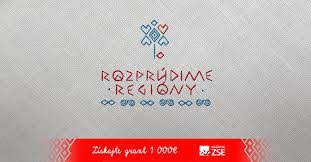 